                        Консультация для родителей «Как научить ребёнка правильно держать карандаш?»    По мнению психологов и физиологов, формирование письменных навыков начинается значительно раньше того момента, когда родители или учитель впервые вкладывает в руку ребенка ручку и показывает, как надо писать букву. Ещё в трехлетнем возрасте дети чертят на бумаге прямые линии или каракули, не контролируя, не направляя свою руку. Эти попытки и служат основой, психофизиологической предпосылкой для формирования навыка письма.     Другими словами, письмо начинается с рисования.   Большинство детей сначала учатся держать карандаш в кулаке, захватив его всей ладонью. Неудивительно, что некоторые 3-летние карапузы держат карандаш именно так. Ведь их никто и никогда не учил правильно располагать пальчики. А рисовать гораздо удобнее, когда карандаш правильно лежит в руке.     Правильный захват карандаша выглядит так: карандаш лежит на среднем пальце, указательный палец придерживает карандаш сверху, а большой палец - с левой стороны. Все три пальца слегка закруглены и не сжимают карандаш сильно. Указательный палец может легко подниматься, и при этом карандаш не должен падать. Безымянный и мизинец могут находиться внутри ладони или свободно лежать у основания большого пальца. Во время рисования рука опирается на верхний сустав загнутого внутрь мизинца.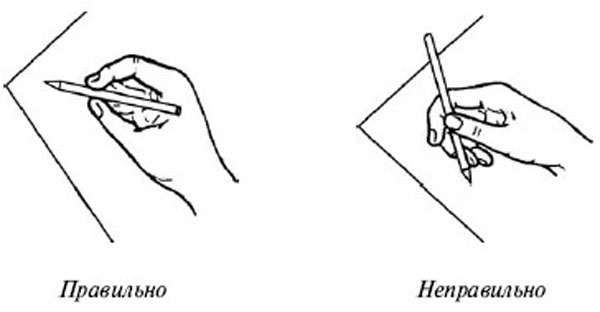       Если малышу нет еще и 3 лет, просто регулярно вкладывайте карандаш, или фломастер, или кисточку в пальчики правильно. А после 3 лет можно показать крохе нехитрый прием: щепотью (большим, указательным и средним пальцами) малыш должен взять за незаточенный конец карандаша и передвигать пальцы к другому концу скользящим движением, опираясь заточенным концом о поверхность стола. Когда пальчики будут почти у грифеля, они обязательно правильно распределятся. Зафиксируйте внимание ребенка на том, как держать карандаш «по- новому».          Немного тренировки, и малыш сам будет следить за своими пальчиками.     Есть и другой неплохой способ научить ребенка правильно брать в руки карандаш. Раскрываете правую ручку ребенка ладошкой вниз и вкладываете карандаш нижней его частью между большим и указательным пальцами, затем просите малыша сжать пальцы. Обычно почти все дети берут карандаш правильно. 
    Если не получилось с первого раза - немного подправьте положение пальцев. Если заметили, что карандаш снова в кулаке - остановите рисование и переложите его правильно. После десятка таких перекладываний даже годовалый ребенок начинает правильно держать карандаш. Занятия, способствующие развитию захвата щепотью:  Побуждайте ребенка брать мелкие предметы кончиками пальцев (пинцетный захват) и выпускать их, складывая в какую-то емкость.   Можно играть с не тугими бельевыми прищепками, складывать бумагу или вытаскивать салфетки из пачки, откручивать крышечки от тюбиков с зубной пастой большим, указательным и (иногда) средним пальцами.     Если все перечисленные способы не принесли успеха, то уберите на некоторое время ВСЕ карандаши, фломастеры и другие изобразительные материалы большой длины. Купите коробку масляной пастели (она очень яркая и легко оставляет след на бумаге) или восковых мелков. Сломайте мелки пополам, так, чтобы получились кусочки сантиметра по три - не больше. Такие мелки невозможно держать в кулаке. То есть, держать-то можно, но рисовать так не получится. Такие кусочки можно держать только пальчиками - щепоточкой.   Порисуйте такими мелками недельку-другую (активно!).    Малыш привыкнет держать предмет для рисования пальчиками. А потом пробуйте вернуться к карандашам. Обратите внимание ребенка на то, как он держал мелки и скажите, что так же можно держать и карандаш.     Если опять начнет держать в кулачке, вернитесь назад - только мелки. И порисуйте ими еще пару недель.    Лучше если вы приготовите для малыша толстые трехгранные карандаши. Такой карандаш «заставит» держать его с трех сторон. Хорошо если карандаши будут мягкими. Они оставляют след на бумаге без сильного  нажима.  Это могут быть восковые и пластиковые карандаши, карандаши  на водной основе. Они легко затачиваются обычной точилкой, оставляют яркие и ровные штрихи. Такие карандаши не пачкают рук, легко отстирываются от одежды, не имеют запаха.Точите карандаши так, чтобы при написании  на бумаге оставалась четкая заметная линия.     А после 3 лет можно показать малышу нехитрый прием: щепотью (большим, указательным и средним пальцами) он должен взять за не заточенный конец карандаша и передвигать пальцы к другому концу скользящим движением, опираясь заточенным концом о поверхность стола. Когда пальчики будут почти у грифеля, они обязательно правильно распределятся. При этом обратите  внимание ребенка на то, как держать карандаш «по-новому».   Есть и другой неплохой способ научить ребенка правильно брать в руки карандаш. Раскрываете правую ручку ребенка ладошкой вниз и вкладываете карандаш нижней его частью между большим и указательным пальцами, затем просите малыша сжать пальцы.Во время рисования следите за правильным положением пальцев. Если заметили, что карандаш снова в кулаке - остановите рисование и переложите его правильно. 
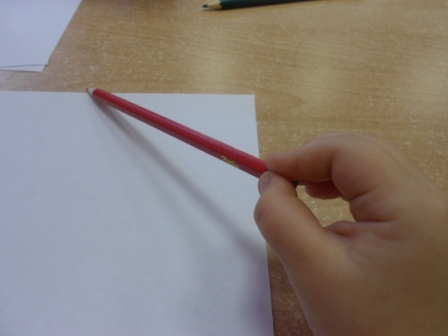 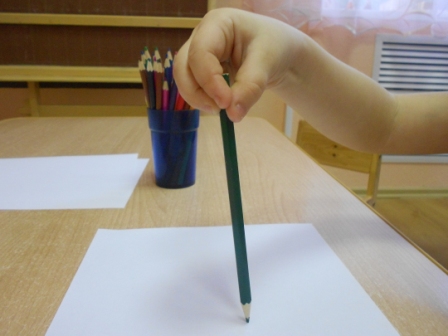 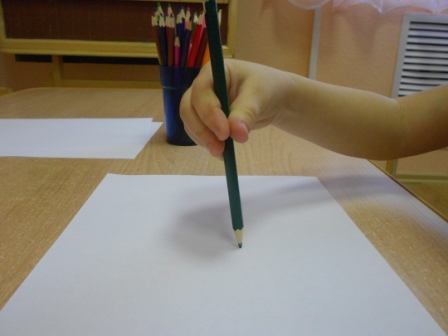 Обычно малыши очень крепко сжимают карандаш. Пальцы потеют и быстро устают. В этом случае нужно сделать упражнения на расслабление. Хорошо помогают научить ребенка расслаблять пальцы занятия с красками. Когда ребенок работает с кистью, то он расслабляет пальцы, делая широкие мазки.                                     Упражнения на расслабление.     Дети могут почувствовать расслабление мышц только тогда, когда их сначала просят сильно сжать карандаш пальчиками и долго подержать их в этом состоянии. А затем предлагают разжать (расслабить) пальцы и почувствовать это состояние. При этом не следует забывать, что напряжение должно быть кратковременным, а расслабление - длительным. У каждого ребенка должно сложиться своеобразное представление о расслаблении.     Обратите особое внимание на то, как сидит ваш ребенок при рисовании. Он должен знать правила придерживать бумагу рукой, свободной от рисования; локти не должны быть прижаты к телу и тем более не должны висеть.     Ну и конечно, развиваем мелкую моторику (шнуровки, перекладывание мелких предметов, наклейки и аппликации), пальчиковая гимнастика, рисование (пальчиками, мелками, палочками на песке и т.д.) Если ваш ребенок до определенного возраста не может овладеть щепотным захватом и управлять движениями мелких мышц руки, не волнуйтесь.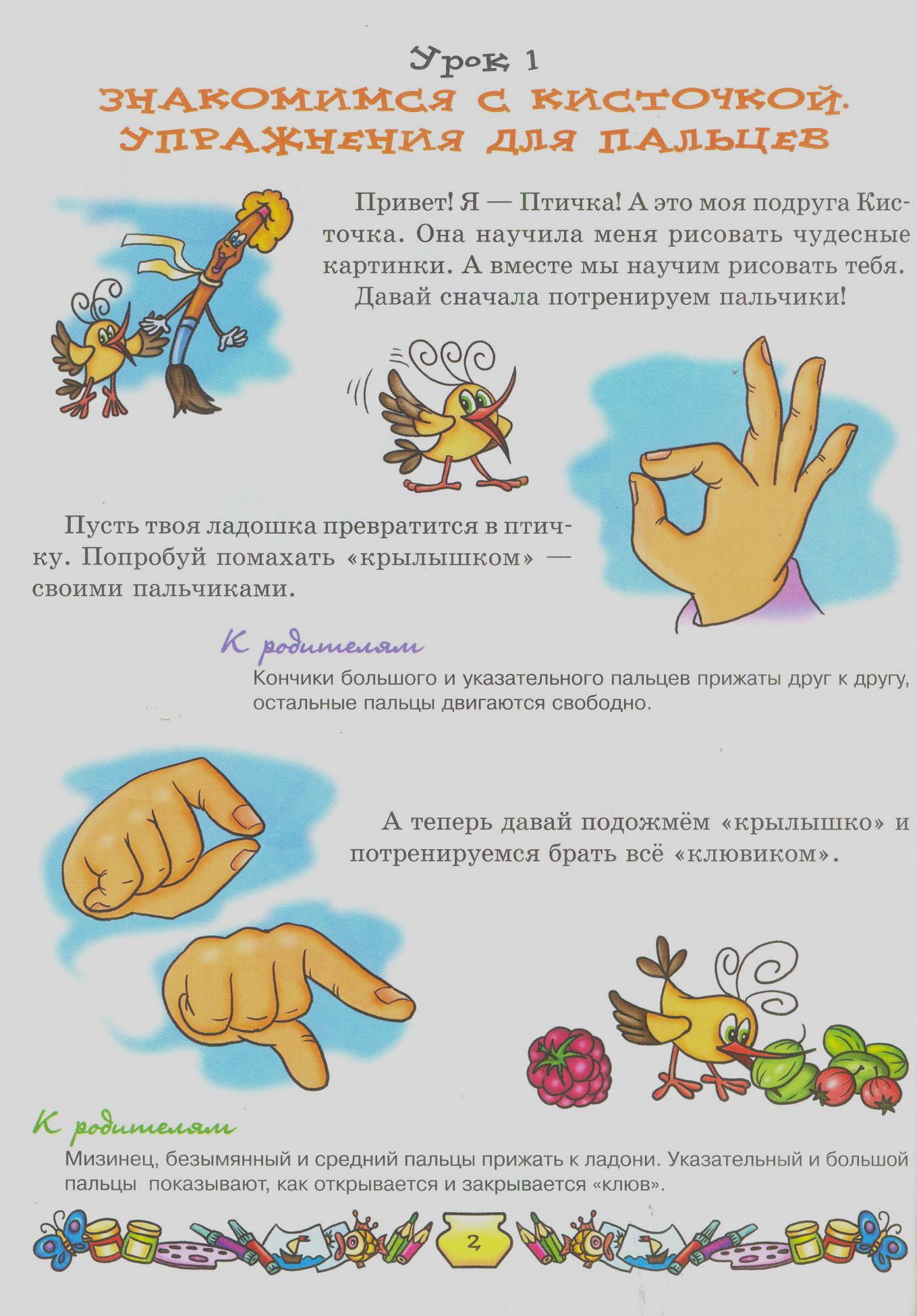 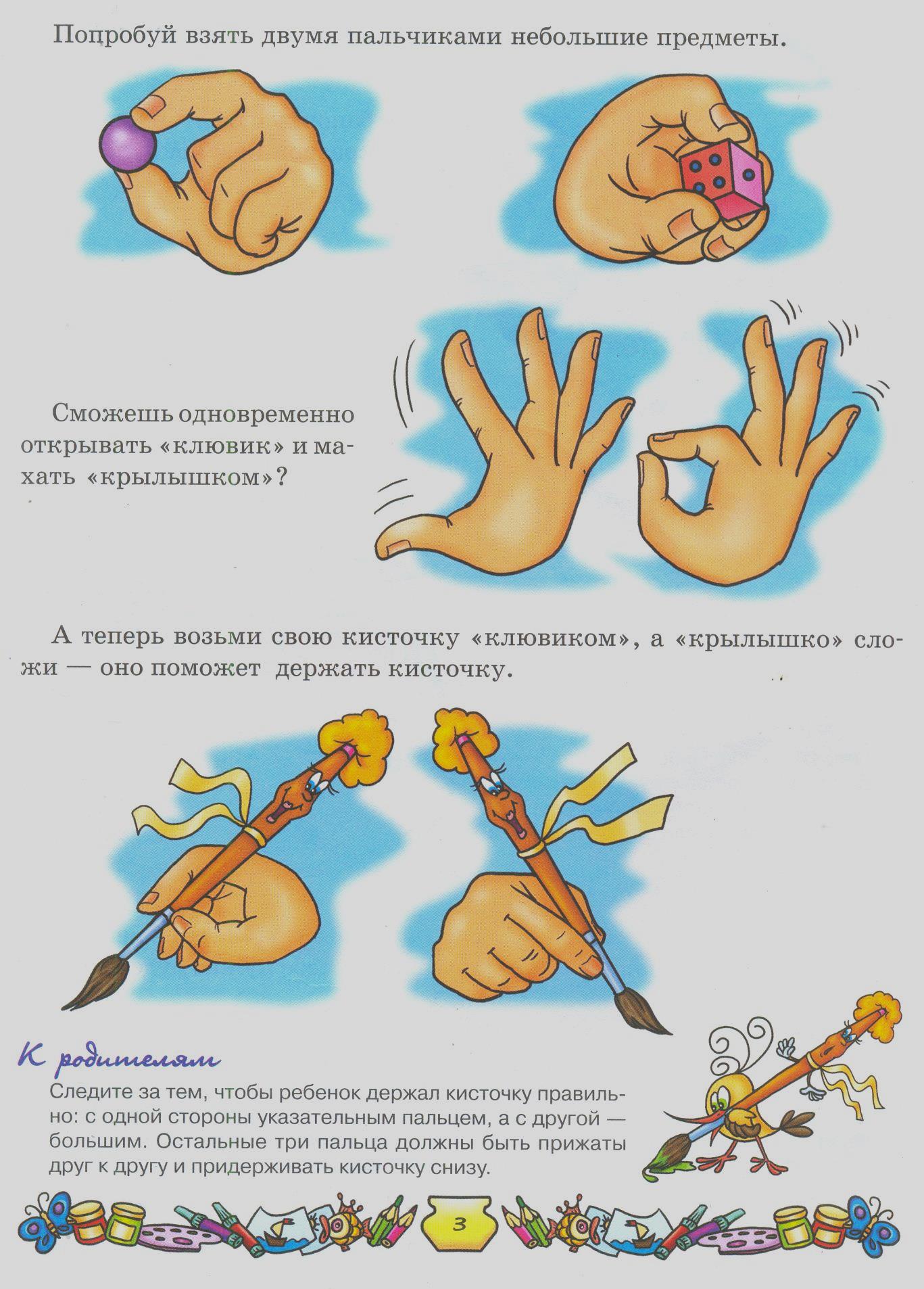 .  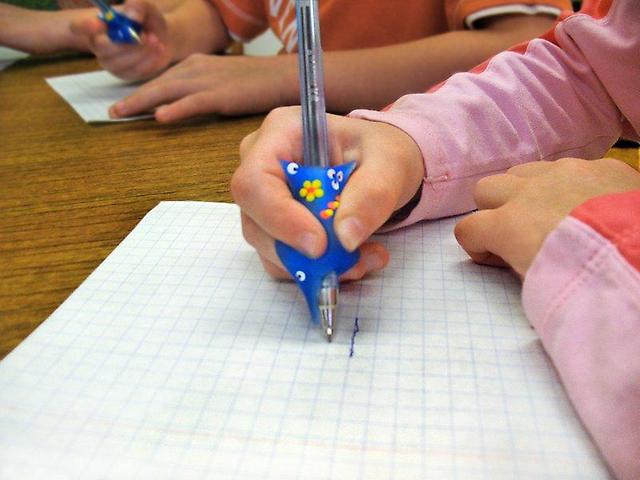 Желаем Вам Успехов!